SDL-520-LM-010L　　AC100Vタイプ　　　　　　　　　　　　　　【特徴・用途】GLM-AシリーズはDPSS方式のグリーンレーザーで、出力安定性と安全性を考慮した駆動ドライバを搭載しております。レーザー発振部とAC100Vコンセントの間にスライドスイッチがあり、ONの間はレーザーが出力され、OFFにすると切れるようになっております。　　　　　　　　　　　　　　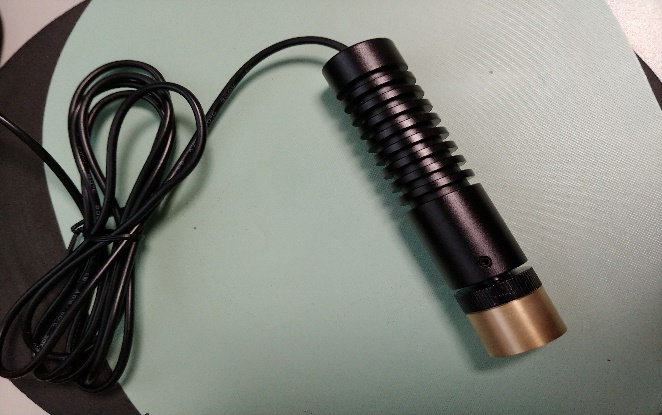 建築・土木・・・・・・・作業の基準として　　　　　　　　　生産上の位置決め・・・・切断面の位置決め、製品のガイド光　　　　　　　外形寸法　　φ20×56仕様型式MODELSDL-520LM-010L出力10ｍW波長520±1nm形状φ12ｍｍ×40ｍｍビームモードライン照射角ご指定下さいライン幅5ｍｍ/5ｍｳｫｰﾑｱｯﾌﾟ時間5分以下出力安定性±10％@2H動作温度+0℃~+40℃寿命5000H保証期間1年間